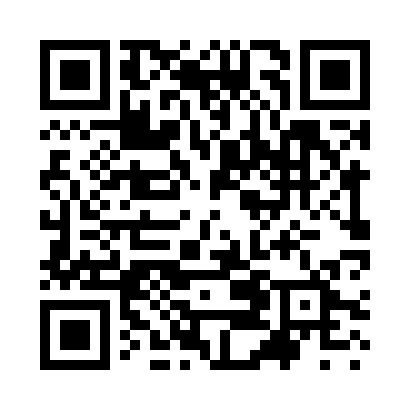 Prayer times for Garin, ArgentinaWed 1 May 2024 - Fri 31 May 2024High Latitude Method: NonePrayer Calculation Method: Muslim World LeagueAsar Calculation Method: ShafiPrayer times provided by https://www.salahtimes.comDateDayFajrSunriseDhuhrAsrMaghribIsha1Wed6:067:3112:523:506:137:332Thu6:067:3212:523:506:127:323Fri6:077:3212:523:496:117:314Sat6:087:3312:523:486:107:315Sun6:087:3412:523:476:097:306Mon6:097:3512:523:476:087:297Tue6:097:3612:513:466:077:288Wed6:107:3612:513:456:067:279Thu6:117:3712:513:446:057:2710Fri6:117:3812:513:446:047:2611Sat6:127:3912:513:436:047:2512Sun6:137:3912:513:426:037:2513Mon6:137:4012:513:426:027:2414Tue6:147:4112:513:416:017:2315Wed6:147:4212:513:416:017:2316Thu6:157:4212:513:406:007:2217Fri6:167:4312:513:405:597:2218Sat6:167:4412:513:395:597:2119Sun6:177:4512:513:395:587:2120Mon6:177:4512:523:385:587:2021Tue6:187:4612:523:385:577:2022Wed6:197:4712:523:375:567:1923Thu6:197:4712:523:375:567:1924Fri6:207:4812:523:365:557:1925Sat6:207:4912:523:365:557:1826Sun6:217:4912:523:365:557:1827Mon6:217:5012:523:355:547:1828Tue6:227:5112:523:355:547:1729Wed6:227:5112:523:355:537:1730Thu6:237:5212:533:355:537:1731Fri6:237:5212:533:345:537:17